План работыТема недели «20 мая - день реки Волги», подготовительная группа № 8ПОНЕДЕЛЬНИК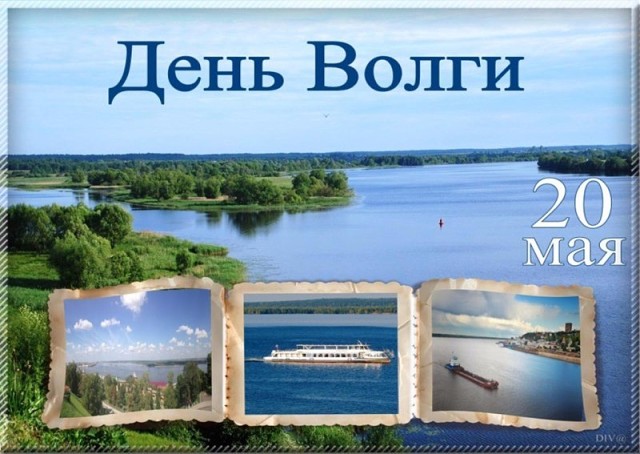 Просмотр документального фильма о Волге https://www.youtube.com/watch?v=9OZnSLsw0KcПрослушивание песни «Течет река Волга» в исполнении детейhttps://www.youtube.com/watch?v=AMa60NivNP0Стихотворения о реке Волгеhttps://detskiychas.ru/stihi/stihi_o_reke_volge/ВТОРНИКПросмотр документального фильма о Волжской ГЭСhttps://www.youtube.com/watch?v=kgfOhnQw81EРисунок Волжской ГЭСФототчет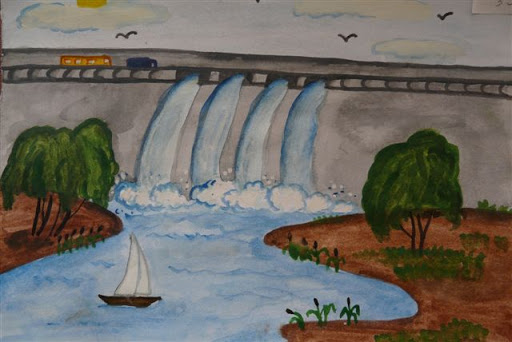 СРЕДАЧтение сказки о великой реке Волге и маленьком теплоходикеhttps://nsportal.ru/ap/library/literaturnoe-tvorchestvo/2017/08/22/skazka-o-velikoy-reke-volge-i-malenkom-teplohodikeЗагадки про реку Волгуhttps://detochki.su/index.php?catid=250:2013-08-02-08-01-52&id=3250:2013-08-09-20-25-15&Itemid=710&option=com_content&view=articleЧЕТВЕРГПоделка из бумаги  «Рыбка» https://azbukivedia.ru/blog/master-klassy/prostye-podelki-s-detmi-rybka-iz-bumagi/Фиксики – Водаhttps://www.youtube.com/watch?v=yHNlbr0Nozc&t=181sПЯТНИЦА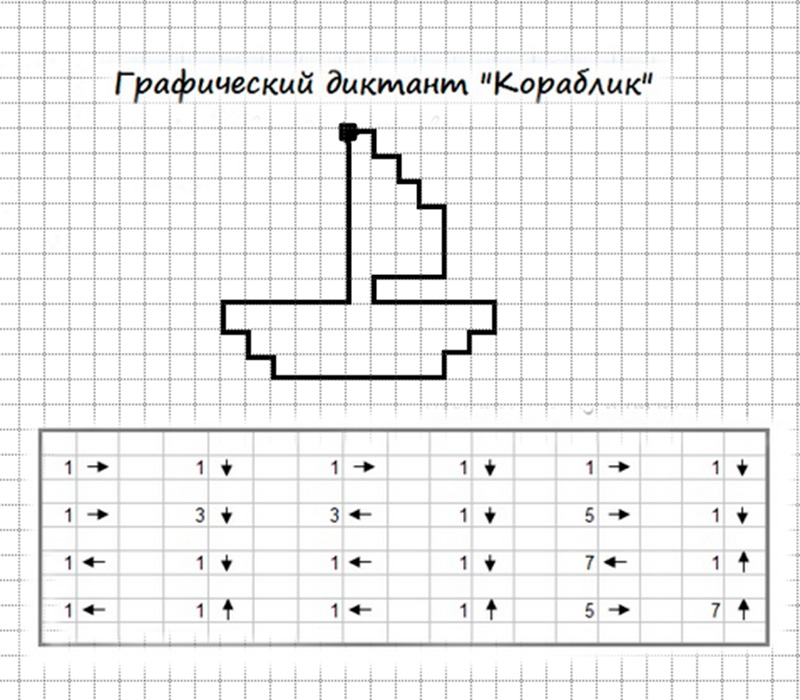 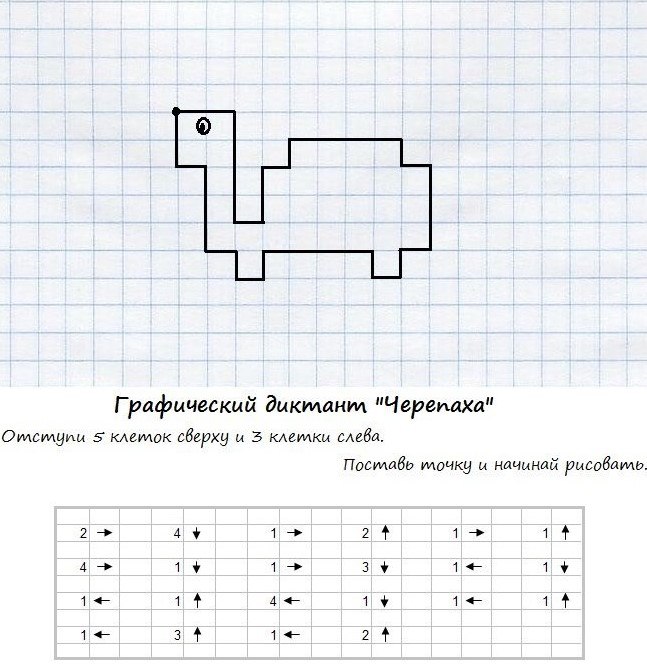 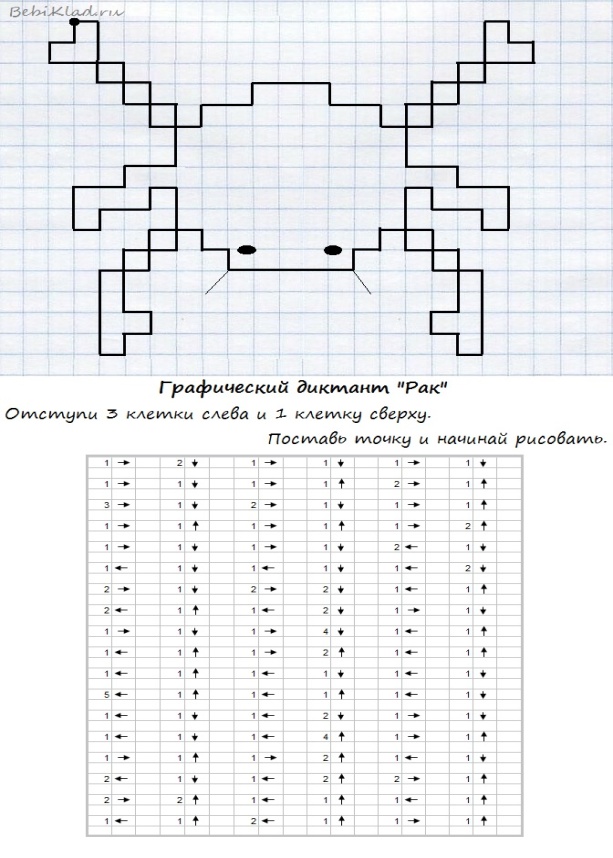 